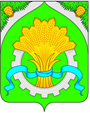 АДМИНИСТРАЦИЯ ШАТРОВСКОГО МУНИЦИПАЛЬНОГО ОКРУГАКУРГАНСКОЙ ОБЛАСТИ ПРОЕКТПОСТАНОВЛЕНИЕ  от ______________________№ ________                                               с.Шатрово Во исполнение Федерального закона от 6 октября 2003 года № 131-ФЗ «Об общих принципах организации местного самоуправления в Российской Федерации», Федерального закона от 27 июля 2010 года № 210-ФЗ «Об организации предоставления государственных и муниципальных услуг», руководствуясь Уставом Шатровского муниципального округа Курганской области, Администрация Шатровского муниципального округа Курганской областиПОСТАНОВЛЯЕТ:            1. Внести изменение в постановление Администрации Шатровского муниципального округа от 09 июня 2022 года № 289 «Об утверждении перечня муниципальных (государственных) услуг, предоставляемых Администрацией Шатровского муниципального округа Курганской области, ее структурными подразделениями и подведомственными им муниципальными учреждениями» следующее изменение:раздел «Архитектура и градостроительство» приложения к постановлению дополнить пунктом 29.1 следующего содержания:«.».2. Обнародовать настоящее постановление в соответствии со статьей 44 Устава Шатровского муниципального округа Курганской области.3.  Контроль за выполнением настоящего постановления возложить на управляющего делами – руководителя аппарата Администрации муниципального округа.Глава Шатровского                                                           муниципального округа                                                                                                   Л.А.РассохинТ.И.Романова9 15 54	О внесении изменения в постановление Администрации Шатровского муниципального округа от 09 июня 2022 года № 289 «Об утверждении перечня муниципальных (государственных) услуг, предоставляемых Администрацией Шатровского муниципального округа Курганской области, ее структурными подразделениями и подведомственными им муниципальными учреждениями»29.1.Выдача решения об изменении или об отказе в изменении статуса жилого дома с многоквартирного жилого дома на жилой дом блокированной застройкиОтдел по развитию территории, жилищно-коммунальному хозяйству и строительству Администрации Шатровского муниципального округа